Departamento de  Ed. Física y Salud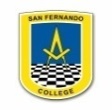 San Fernando CollegeValdivia 1012         GUÍA N°2  TERCERO BÁSICO            UNIDAD 1: COMBINANDO HABILIDADES MOTRICES       OBJETIVO: OA6: Conocer  qué son las actividades físicas de intensidad moderada a                             vigorosa y a través de que capacidades físicas las ponemos en práctica en                       las ejecución de la clase.       ACTIVIDAD N°1:                  EVALUACIÓN FORMATIVA GUÍA N°1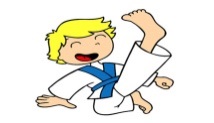                  Lee y marca con una  X  en casillero que corresponda, según                    materia  de guía n°1.ACTIVIDAD N° 2:                      ¿QUÉ SON LAS ACTIVIDADES FÍSICAS MODERADAS A VIGOROSAS?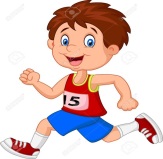 ACTIVIDAD N°3:Ubica en la sopa de letras las siguientes palabras:1.-ENERGIA                                   2.-VIGOROSAS3.-FLEXIBILIDAD4.-RESISTENCIA5.-FUERZA6.-VELOCIDAD7.- EJERCICIO
ACTIVIDAD 4: ANOTA EN TU CUADERNO:¿Cómo se llaman las actividades físicas que te exigen mayor energía?¿Cuáles son los cambios que se observan en tu organismo al realizarlas?¿Escribe las cuatro capacidades físicas que trabajas en actividades vigorosas?        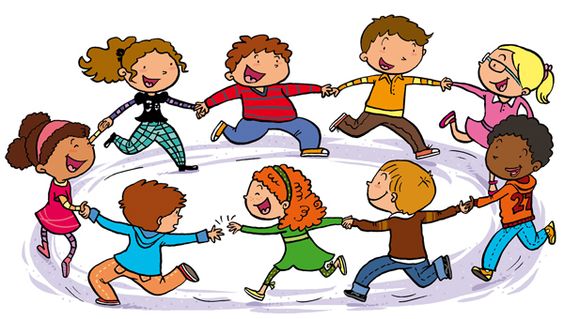                                        -----------------------------------------------------------------                          IndicadoresSINOEl calentamiento se realiza siempre al final de una actividad deportiva.El calentamiento te ayuda a evitar lesiones y preparar tu cuerpo y organismo para las actividades físicas que vas a realizar.Las articulaciones son uniones entre los extremos de los huesos.La cabeza y el tronco son articulaciones nuestro cuerpo.El calentamiento lo podemos iniciar con ejercicios de las articulaciones.El calentamiento también incluye ejercicios de elongación de nuestra musculatura.Tobillo, cintura, hombro, codo, cuello, muñeca, rodilla son articulaciones de nuestro cuerpo.¡ Hola! quiero contarte que algunas de las actividades físicas que realizas en clase, te exigen más capacidad física que otras.  A esto llamamos actividades de intensidad moderada a vigorosa. Podríamos decir que estas actividades  te exigen mayor energía en tu trabajo. Cuando realizas este tipo de ejercicios tu corazón late más rápido, cambia de color tu cara (se pone más roja), transpiras más fácilmente, entre otras cosas.            En tu clase de educación física  estas actividades las trabajas a través de juegos y ejercicios  que realizas en grupo o solo(a), con ejercicios de:VELOCIDAD:                             RESISTENCIA:  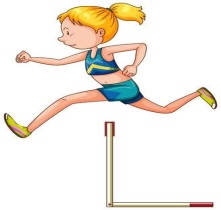 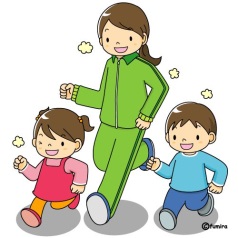 FLEXIBILIDAD:             FUERZA:      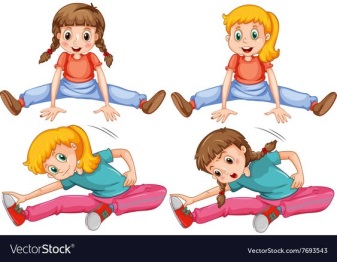 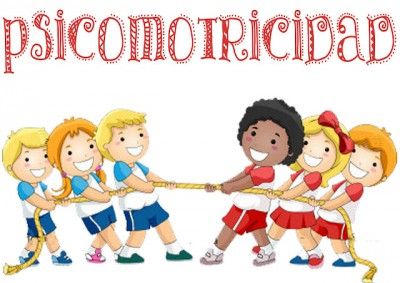 VELOCIDADÑHOFASRTCINMTVELRKDAVIGEVSXLEURZGEBMYRDLPAVIGOROSASFUEGXDZREJERMGFB INTRÑCREUJDIEMHIRSEFCYEHOLENCIABUATDGIUSAABRESITAMOEITFDXBIVCFLEXIYNNJTEVUZQW IOHMETIUCDBAEJERCCENEFLEX IBILIDADF ISISERJMADURANGTAOROEGZREUFHANURDS